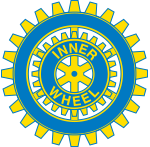 Svenska Inner Wheel RådetSvenska Inner Wheel Rådets hjälpprojektIW-doktorn Projektbeskrivning 2021-2024BakgrundSedan starten 1988 har Stiftelsen Rotarys Läkarbank/Rotary Doctors sänt ut läkare och tandläkare för tjänstgöring i Kenya. Närmare hundra läkare och tandläkare har varje år valt att oavlönat ge av sin tid och sitt kunnande för att hjälpa människor i utsatta områden. Detta antingen på någon jeepläkarlinje som uppsöker människor i deras egna byar, eller på något sjukhus/klinik.Inner Wheel har stött detta projekt, IW-doktorn, sedan 1994 genom att med insamlade medel finansiera resa och uppehälle för kvinnliga läkares och tandläkares verksamhet bland behövande familjer. Från och med 1 juli 2021 ändras i viss mån IW-doktorns verksamhet i Kenya genom att främja projektet ”Kvinnors rätt till egen hälsa”. I detta projekt inom stiftelsen informeras om barnäktenskap, tonårsgraviditeter, könsstympning och vikten av mödrahälsovård och preventivmedelsrådgivning. EkonomiHjälpprojektet, ”IW-doktorn” är mycket populärt bland medlemmarna. Insamlade medel sätts in på ett särskilt plusgirokonto (29 70 96-0) hos SIWR och förvaltas av rådsskattmästaren. Rådsskattmästaren överför insamlade medel en gång om året (vanligtvis före 15 mars) till Rotarys Läkarbank/Rotary Doctors Sweden.MötenStyrelsen för Rotarys Läkarbank/RDS har ca fyra möten per år. Projektansvarig är välkommen som adjungerad ledamot vid dessa möten. SIWR står för rese- och logikostnader. InformationSIWR försöker på olika sätt uppmärksamma detta hjälpprojekt bland medlemmarna och stimulera till ökad insamlingsverksamhet. T.ex. genom information på hemsidan, artiklar i IW-Nytt och förmedling av besök av volontärer vid klubb- och distriktsmöten.Projekttid/projektansvarigBeslut om fortsättning av projektet för perioden 1 juli 2021- 30 juni 2024 tas, efter omröstning bland klubbarna, vid rådsmötet i Alingsås i november 2021.Till projektansvarig har utsetts Ewa Jägevall, S:ta Elin IWC Skövde. Befattningen gäller för hela projekttiden men utses varje år./KJn/EJl